РЕШЕНИЕЗаслушав информацию заместителя председателя Городской Думы Петропавловск-Камчатского городского округа – председателя Комитета 
по местному самоуправлению и социальной политике Воровского А.В., 
в соответствии с Решением Городской Думы Петропавловск-Камчатского городского округа от 26.06.2013 № 90-нд «О порядке регулирования отношений, связанных с формированием, финансовым обеспечением наказов избирателей
в Петропавловск-Камчатском городском округе и контролем за их выполнением» Городская Дума Петропавловск-Камчатского городского округаРЕШИЛА:	1. Внести в перечень наказов избирателей Петропавловск-Камчатского городского округа на 2019 год, поступивших депутатам Городской Думы Петропавловск-Камчатского городского округа, утвержденный решением Городской Думы Петропавловск-Камчатского городского округа от 27.06.2018 
№ 198-р (далее - перечень), изменения согласно приложению к настоящему решению.2. Направить настоящее решение Главе Петропавловск-Камчатского городского округа для учета внесенных в перечень изменений в бюджете Петропавловск-Камчатского городского округа на 2019 год и плановый период 
2020-2021 годов.3. Направить настоящее решение в газету «Град Петра и Павла» 
для опубликования и разместить на официальном сайте Городской Думы Петропавловск-Камчатского городского округа в информационно-телекоммуникационной сети «Интернет».Приложение к решению Городской Думы Петропавловск-Камчатского 
городского округа от 28.08.2019 № 521-рИзменения в перечень наказов избирателей Петропавловск-Камчатского городского округа на 2019 год, 
поступивших депутатам Городской Думы Петропавловск-Камчатского городского округа1. Строку четвертую изложить в следующей редакции:2. Строку десятую изложить в следующей редакции:3. Строку тринадцатую изложить в следующей редакции: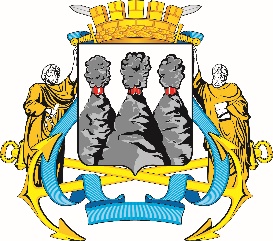 ГОРОДСКАЯ ДУМАПЕТРОПАВЛОВСК-КАМЧАТСКОГО ГОРОДСКОГО ОКРУГАот 28.08.2019 № 521-р22-я сессияг.Петропавловск-КамчатскийО внесении изменений в перечень наказов избирателей Петропавловск-Камчатского городского округа на 2019 год, поступивших депутатам Городской Думы Петропавловск-Камчатского городского округа, утвержденный решением Городской Думы Петропавловск-Камчатского городского округа 
от 27.06.2018 № 198-рПредседатель Городской Думы Петропавловск-Камчатского городского округаГ.В. Монахова«3.Колядка Василий ВасильевичУстановка пластиковых перегородок в туалетной комнате муниципального бюджетного общеобразовательного учреждения «Средняя школа № 9» Петропавловск-Камчатского городского округа32 000Управление образования администрации Петропавловск-Камчатскогогородского округа»;«3.Колядка Василий ВасильевичКосметический ремонт раздевалки, душевой и туалетной комнат спортивного зала муниципального бюджетного общеобразовательного учреждения «Средняя школа № 9» Петропавловск-Камчатского городского округа 168 000Управление образования администрации Петропавловск-Камчатскогогородского округа»;«3.Колядка Василий ВасильевичПриобретение матов гимнастических, фитнесс-блоков, мебели для раздевалки танцевального класса детского хореографического ансамбля «Изюминка» муниципального автономного общеобразовательного учреждения «Средняя школа № 3 имени А.С. Пушкина» Петропавловск-Камчатского городского округа100 000Управление образования администрации Петропавловск-Камчатскогогородского округа»;«3.Колядка Василий ВасильевичПриобретение мебели, строительных материалов и проведение ремонтных работ в помещениях муниципального автономного общеобразовательного учреждения «Средняя школа № 24» Петропавловск-Камчатского городского округа200 000Управление образования администрации Петропавловск-Камчатскогогородского округа»;9.Зикратов Александр ВладимировичРясная Виктория ИвановнаУкрепление материально-технической базы муниципального автономного дошкольного образовательного учреждения «Детский сад 
№ 1 комбинированного вида»50 000Управление образования администрации Петропавловск-Камчатскогогородского округа9.Зикратов Александр ВладимировичРясная Виктория ИвановнаУкрепление материально-технической базы муниципального автономного дошкольного образовательного учреждения «Детский сад № 4 комбинированного вида»50 000Управление образования администрации Петропавловск-Камчатскогогородского округа9.Зикратов Александр ВладимировичРясная Виктория ИвановнаУкрепление материально-технической базы муниципального бюджетного дошкольного образовательного учреждения «Детский сад № 10 комбинированного вида»50 0009.Зикратов Александр ВладимировичРясная Виктория ИвановнаИзготовление мебели для кабинета психолога муниципального бюджетного дошкольного образовательного учреждения «Детский сад № 26 общеразвивающего вида»100 0009.Зикратов Александр ВладимировичРясная Виктория ИвановнаОрганизация проведения юбилея муниципального бюджетного дошкольного образовательного учреждения «Детский сад № 26 общеразвивающего вида»100 0009.Зикратов Александр ВладимировичРясная Виктория ИвановнаУкладка «мягкого» асфальта для муниципального автономного дошкольного образовательного учреждения «Детский сад № 29 комбинированного вида»100 0009.Зикратов Александр ВладимировичРясная Виктория ИвановнаУкрепление материально-технической базы муниципального бюджетного дошкольного образовательного учреждения «Детский сад № 40 комбинированного вида»50 0009.Зикратов Александр ВладимировичРясная Виктория ИвановнаОформление музыкального зала муниципального бюджетного общеобразовательного учреждения «Средняя школа № 17 
им. В.С. Завойко» Петропавловск-Камчатского городского округа – дошкольная ступень150 0009.Зикратов Александр ВладимировичРясная Виктория ИвановнаОплата проезда участников хореографических коллективов муниципального автономного учреждения культуры «Городской дом культуры «СРВ» на обучение за пределы Камчатского края 
на Всемирную танцевальную олимпиаду 330 000Управление культуры, спорта и молодежной политики администрации Петропавловск-Камчатскогогородского округа9.Зикратов Александр ВладимировичРясная Виктория ИвановнаОплата проезда, проживания и участия коллектива Народного театра танца «Контрасты» муниципального автономного учреждения культуры «Городской дом культуры «СРВ» 
в III Международном фестивале-конкурсе «Серебряный дождь»60 000Управление культуры, спорта и молодежной политики администрации Петропавловск-Камчатскогогородского округа9.Зикратов Александр ВладимировичРясная Виктория ИвановнаРемонт и модернизация гардероба муниципального бюджетного общеобразовательного учреждения «Основная школа № 5» Петропавловск-Камчатского городского округа210 000Управление образованияадминистрации Петропавловск-Камчатскогогородского округа9.Зикратов Александр ВладимировичРясная Виктория ИвановнаПриобретение занавеса в актовый зал муниципального бюджетного общеобразовательного учреждения «Средняя школа 
№ 17 им. В.С. Завойко» Петропавловск-Камчатского городского округа250 000Управление образованияадминистрации Петропавловск-Камчатскогогородского округа«12.Воровский Андрей ВикторовичОплата проезда, проживания и участия коллектива Народного театра танца «Контрасты» муниципального автономного учреждения культуры «Городской дом культуры «СРВ» в III Международном фестивале-конкурсе «Серебряный дождь»100 000Управление культуры, спорта и молодежной политики администрации Петропавловск-Камчатскогогородского округа«12.Воровский Андрей ВикторовичПошив костюмов для народного фольклорного коллектива «Забава» муниципального автономного учреждения культуры «Дом культуры и досуга «Апрель»50 000Управление культуры, спорта и молодежной политики администрации Петропавловск-Камчатскогогородского округа».«12.Воровский Андрей ВикторовичПриобретение ударной установки для занятий, репетиций и выступлений рок-групп муниципального автономного учреждения «Молодежный центр Петропавловск-Камчатского городского округа»50 000Управление культуры, спорта и молодежной политики администрации Петропавловск-Камчатскогогородского округа».«12.Воровский Андрей ВикторовичПроектирование линии наружного освещения на участке дороги от улицы Автомобилистов, 27 до проспекта 50 лет Октября, 9/7 (софинансирование)300 000Управление дорожного хозяйства, транспорта 
и благоустройства администрации Петропавловск-Камчатскогогородского округа».